PROCEDURE FOR THE CALCULATION OF TERM TIME ONLY PAYMENTS 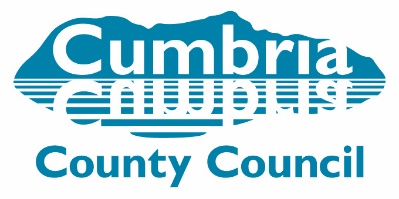 The Council pays term time only employees equated pay (the same amount each month regardless of actual hours worked) and previously did not adjust pay calculations for employees who started or left part way through the year. Following a review, the NJC for Local Government Services have developed a methodology / principle for calculating term time pay (and leave).  This has now been incorporated into the Green Book to be adopted locally by Councils.  This guidance outlines how this should be applied for Cumbria County Council.Attached is an example of how the calculation should be made followed by a pro-forma which shows the steps to be followed to calculate whether there is an under payment or an overpayment. If there is an underpayment then the money should be paid to the individual in their final salary payment. If there is an overpayment then this will need to be taken into account in their final salary payment.  Rather than doing a calculation at both the beginning and end of the employment it has been decided that the re-calculation will take place when the employment ends and the anniversary of the persons start date will be used so that completed years are paid on an equated pay basis up until the last year. Please note – if employees are moving from one VC or Community school to another, without a break in service, then there will not be a requirement to undertake the calculation as their service is continuous.  EXAMPLE 1Personal informationTo calculate the equated pay already paid to the individual To calculate the actual pay entitlement for the part year periodTo calculate the under/ Over payment TERM TIME ONLY – PART-YEAR WORKED PRO- FORMA Personal informationTo calculate the equated pay already paid to the individual To calculate the actual pay entitlement for part year periodTo calculate the under/ Over payment Appendix 1*  April 2019 recent EAT case, Brazel v Harpur Trust (2017) in which it has been established that term time workers are entitled to a minimum of 5.6 weeks annual leave (from the Working Time Regulations) even though they do not work a full year Version ControlChanges MadeAuthorVersion 1 – April 2023HR/ODAStart Date  Anniversary (Before Leaving date)21/02/2019 BLeaving date30/04/2019CNumber of years service7DHourly rate10.00EHours worked per week 19.5 weekly 3.9 dailyFTerm time weeks39GAnnual leave entitlement (from pro-rate leave calculator appendix 1)* If the employees birthday is during the calculation period, and they have less than 5 years service, use the higher leave entitlement. *6.654HAnnual Salary = (Weeks worked + Annual Leave entitlement) x (Hourly rate x Hours worked per week) = (F + G) x (D x E) = (F + G) x (D x E)=(39 + 6.654) x (£10 x 19.50)= 45.654 x £195= £8,902.53IEquated pay per month= H/ 12= H/ 12= £8,902.53 / 12= £741.877 per monthJEquated pay in the period= I x Months in period Note: Part months calculated by day of leaving/ number of days in that month e.g  30 for April2 full months plus 7/30  = 2.2333= I x Months in period = Monthly salary x 2.2333 months= £741.877 x 2.233= £1,656.60KNumber of days (Monday to Friday) in the period = days between start date anniversary and leaving date= days between A and B49LNumber of days holiday in the period:-17MNumber of working days in the period= K – L = K – L= 49 – 17 = 32NNumber of hours worked in the period = number of working days in the period x daily hours= M  x E = M  x E = 32 x 3.9 (daily hours) = 124.8 hoursOWorking hours paid = Number of working hours in the period x hourly rate = N  x D= N  x D= 124.8 x £10 = £1,248.00PFull year Annual leave= Annual leave weeks x (hourly rate x weekly hours) = G x  (D x E )= G x  (D x E )= 6.654  X (19.50 x £10.00)= £1297.53QPercentage of Full year annual leave entitlement for the period worked= Worked  hours / (Working hours  x Annual working weeks)=  N / (E x F )=  N / (E x F )= 124.8 / (19.5 x 39)= 124.8 / 760.5  = 16.41%RPaid annual leave for the period worked= Full year annual leave/ 100 x Percentage of annual leave = P/100 x Q= P/100 x Q= £1,297.53/100 x 16.41= £212.92STotal pay in the period= O + R= O + R= £1,248.00 + £212.92= £1,460.92TOver paid / underpaid = Payment made through equated pay – Actual payment due= J – S = J – S = £1,656.60 – £1,460.92= £195.68 (overpaid)AStart Date  Anniversary (Before Leaving date)BLeaving dateCNumber of years serviceDHourly rateEHours worked per week FTerm time weeksGAnnual leave entitlement (from pro-rate leave calculator appendix 1) HAnnual Salary = (Weeks worked + Annual Leave entitlement) x (Hourly rate x Hours worked per week) = (F + G) x (D x E) = (F + G) x (D x E)= (               +            ) x (           x            )IEquated pay per month= H/ 12= H/ 12= £                  / 12= £                             per monthJEquated pay in the period= I x Months in period Note: Part months calculated by day of leaving/ number of days in that month e.g  30 for April2 full months plus 7/30  = 2.2333= I x Months in period = Monthly salary x                      months= £                         x                       Months= £KNumber of days (Monday to Friday) in the period = days between start date anniversary and leaving date= days between A and BLNumber of days holiday in the period:-MNumber of working days in the period= K – L = K – L=                  – = NNumber of hours worked in the period = number of working days in the period x daily hours= M  x E = M  x E =                 x                 (daily hours) =                          hoursOWorking hours paid = Number of working hours in the period x hourly rate = N  x D= N  x D=                      x £= £PFull year Annual leave= Annual leave weeks x (hourly rate x weekly hours) = G x  (D x E )= G x  (D x E )=                    X (                 x £                    )= £QPercentage of Full year annual leave entitlement for the period worked= Worked  hours / (Working hours  x Annual working weeks)=  N / (E x F )=  N / (E x F )=                    / (                 x                     )=                    / =                    %RPaid annual leave for the period worked= Full year annual leave/ 100 x Percentage of annual leave = P/100 x Q=                 /100 x           = £                   /100 x               = £STotal pay in the period= O + R= O + R= £                    + £ = £TOver paid / underpaid = Payment made through equated pay – Actual payment due= J – S = J – S = £                   – £                        = £                        (under / overpaid)Annual leave and Bank Holiday entitlements for those working term time onlyAnnual leave and Bank Holiday entitlements for those working term time onlyAnnual leave and Bank Holiday entitlements for those working term time onlyAnnual leave and Bank Holiday entitlements for those working term time onlyAnnual leave and Bank Holiday entitlements for those working term time onlyAnnual leave and Bank Holiday entitlements for those working term time onlyAnnual leave and Bank Holiday entitlements for those working term time onlyAnnual leave and Bank Holiday entitlements for those working term time onlyAnnual leave and Bank Holiday entitlements for those working term time onlyAnnual leave and Bank Holiday entitlements for those working term time onlyAnnual leave and Bank Holiday entitlements for those working term time onlyAnnual leave and Bank Holiday entitlements for those working term time onlyAnnual leave and Bank Holiday entitlements for those working term time onlyAnnual leave and Bank Holiday entitlements for those working term time onlyAnnual leave and Bank Holiday entitlements for those working term time onlyAnnual leave and Bank Holiday entitlements for those working term time onlyNumber of Years Full Year Annual leave and Bank holiday Entitlement in daysFull Year Hols in weeksFull Year working weeks - 52.143 - annual leaveNumber of days hols based on 38 weeks per yearNumber of weeks holiday based on 38 working weeks per yearPaid weeks (38) plus leaveNumber of days hols based on 39 weeks per yearNumber of weeks holiday based on 39 working weeks per yearPaid weeks (39) plus leaveNumber of days hols based on 40 weeks per yearNumber of weeks holiday based on 40 working weeks per yearPaid weeks (40) plus leaveNumber of days hols based on 41 weeks per yearNumber of weeks holiday based on 41 working weeks per yearPaid weeks (41) plus leave1326.445.74326.5835.6*43.627.2835.6*44.627.9825.6*45.628.6825.736446.7362336.645.54327.5345.6*43.628.2595.651844.65228.9845.796845.79729.7085.941646.942335745.14329.4625.892443.89230.2376.047445.04731.0136.202646.20331.7886.357647.3584377.444.74331.4246.284844.28532.2516.450245.4533.0786.615646.61633.9056.78147.7815387.644.54332.4186.483644.48433.2716.654245.65434.1246.824846.82534.9776.995447.995